     Hä vµ tªn häc sinh:…………………………………        Líp:……...........Tr­êng TiÓu häc Tam Kỳ .Câu 1: 1 điểm      9: …………….    ;     5: …..………     ;     8: …………      ;      10: ..….…….........      b. Viết các số sau :       sáu : ................. ;   bảy : .................. ,   một:................        không:.................         Câu 2: (1 điểm): Điền số thích hợp vào chỗ chấm: 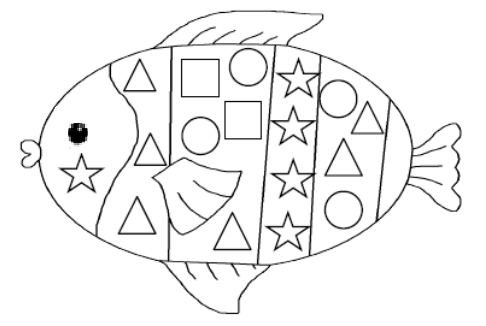 Trong hình vẽ, có …. hình tròn và …. hình tam giác. Câu 3:(1 điểm ) Điền số: Câu 4.(1 điểm) Viết các số 7; 2; 10; 4; 6, 0	a) Theo thứ tự từ bé đến lớn........................................................................	b) Theo thứ tự từ lớn đến bé:.........................................................................Câu 5: (1 điểm ) Tính      10 – 2 = …..      ;    8 + 1 = ……         ;         9 – 6 = …..        ;          5 + 3 =……C©u 6 (1®iÓm). Câu 7: (1 điểm ) Điền số thích hợp vào ô trống             + 2                 - 3                 + 2                                - 3              + 2                - 5                            Câu 8:  (1 điểm ) Hình vẽ bên có: a) ........  hình vuôngb) Vẽ thêm 1 nét để được 5 hình tam giác Câu 9:   (1điểm). Viết phép tính thích hợp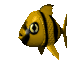 Câu 10: (1điểm): Từ các số : 9, 3, 6. Hãy viết thành 2 phép tính cộng, 2 phép tính trừ …………………………………………………………………………………………..………………………………………………………………………………………………….…                                       ------------------------HẾT----------------------- Giáo viên coi, chấm..........................................................................................                              ............................................................................................TRƯỜNG TIỂU HỌC TAM KỲHƯỚNG DẪN CHẤM MÔN TOÁN TOÁN LỚP 11. Biểu điểmCâu 1: 1 điểm (Điền đúng mỗi phần được 0,5 điểm)Câu 2: 1 điểm ( Điền đúng mỗi chỗ chấm được 0,5 điểm)Câu 3: 1 điểm ( Điền đúng mỗi dãy số được 0,25 điểm)Câu 4: 1 điểm (Đúng mỗi phần được 0,5 điểm)Câu 5: 1 điểm (Đúng mỗi phép tính được 0,25 điểm)Câu 6:  1 điểm (Mỗi chỗ chấm đúng được 0, 25 điểm)Câu 7: 1 điểm ( Đúng  mỗi chỗ chấm được 0,2 điểm) 	Câu 8: 1 điểm ( Mỗi phần đúng được 0.5 điểm)Câu 9: 1 điểm Câu 10: 1điểm (Viết đúng mỗi phép tính được 0.25 điểm)2. Đáp ánCâu 1:   a)  9: chín    ;     5: năm     ;     8: tám      ;      10: mười                    b) sáu : 6 ;   bảy : 7 ;   một: 1     ;  không: 0        Câu 2:  5 hình tròn     ;          6 hình tam giác                                                                          Câu 3: Câu 4.(1 điểm) Viết các số 7; 2; 10; 4; 6, 0	a) 0, 2, 4, 6, 7, 10                    ;             b) 10, 7, 6, 4, 2Câu 5: (1 điểm ) Tính      10 – 2 = 8    ;     8 + 1 = 9     ;        9 – 6 = 3       ;         5 + 3 = 8Câu 6Câu 7: (1 điểm ) Điền số thích hợp vào ô trống             + 2             - 3            + 2                                  - 3             + 2            - 5Câu 8:  (1 điểm ) Hình vẽ bên có: a) 2 hình vuôngb) Vẽ thêm 1 nét để được 5 hình tam giác Câu 9:   (1điểm). Viết phép tính thích hợp                                                             Hoặc Câu 10:  3 + 6 = 9 ;    6 + 3 = 9   ;  9 – 6 = 3   ;   9 - 3 = 6Phßng GD & §T huyÖn Kim ThµnhTr­êng TiÓu häc Tam KỳBµi kiÓm tra chÊt l­îng cuèi k× IN¨m häc: 2020- 2021M«n To¸n – líp 1                    Thêi gian: 40 phót-----------------------a. Ghi lại cách đọc các số sau :                         >a) 5 ...........9b) 7.........2 +3<?=           c) 7 - 4.............6          d) 9 - 7........2>          a) 5 < 9b) 7 > 2 +3<?=         c) 7 – 4 < 6             d) 9 – 7 = 2